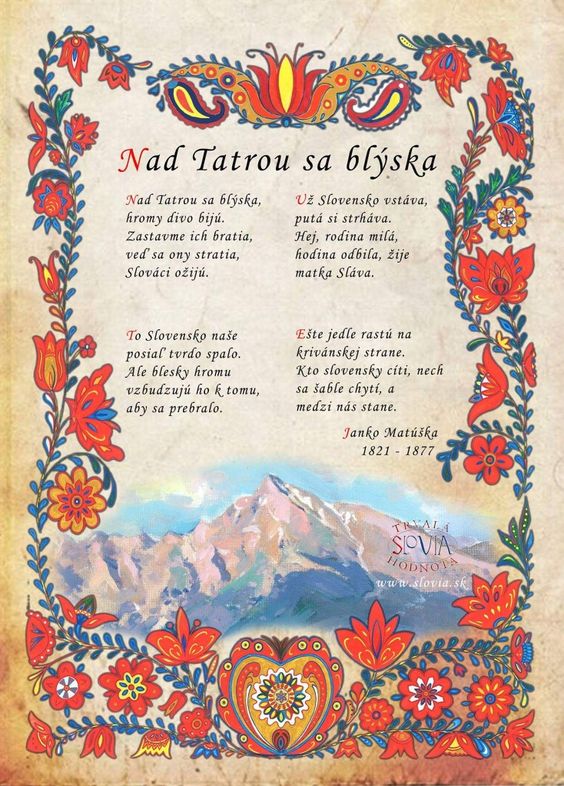 https://www.youtube.com/watch?v=peZ-qM5lOIw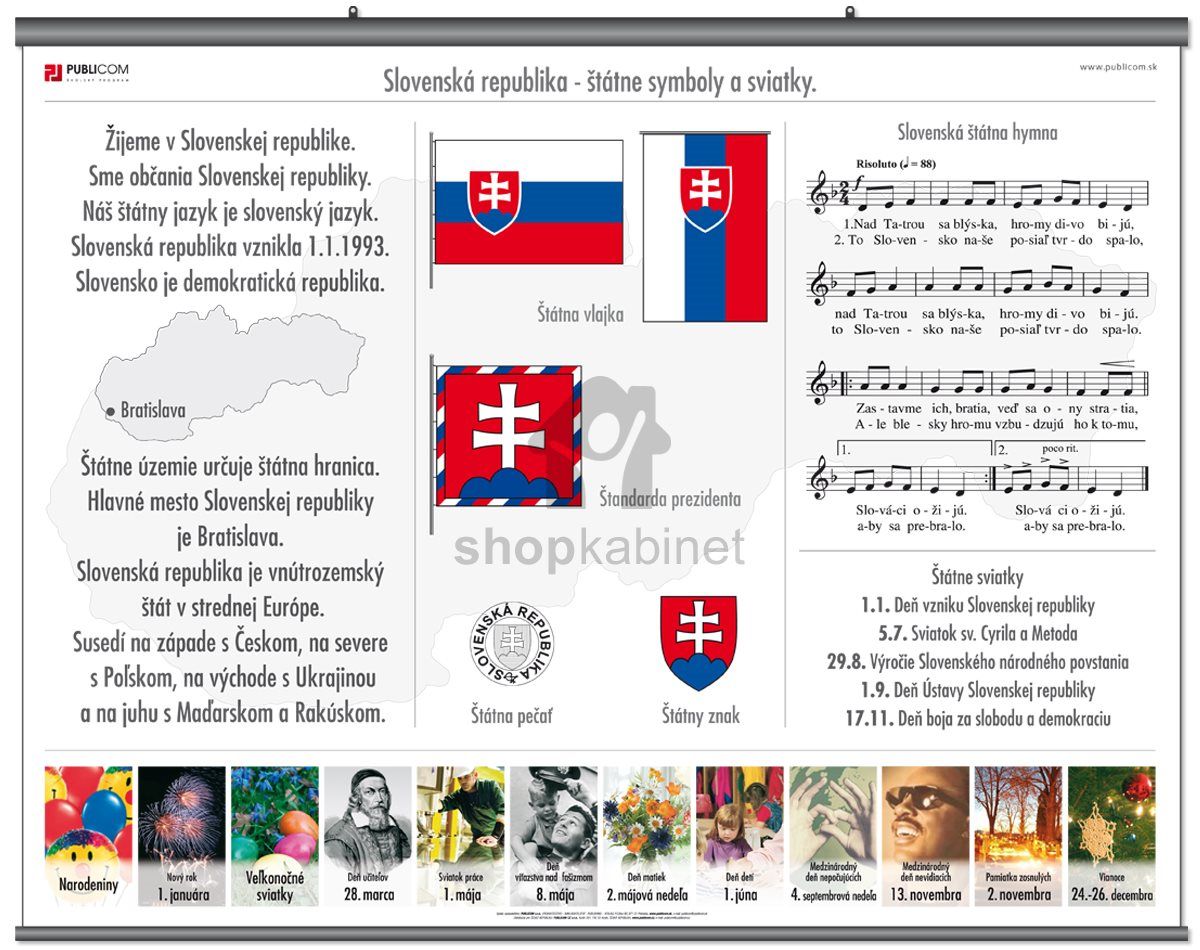 